678175, Мирнинский район,   п. Чернышевский ул. Каландарашвили 1 «А». Телефон 7-32-59, факс 7-20-89.  E-mail: adm-ok@mail.ruПОСТАНОВЛЕНИЕ№  18  от  « 12 »  03   2019г.Об увеличении бюджетных ассигнований	 На основании Приказа министерства  финансов республики Саха (Якутия) от 06.03.2019г. № 01-04/0281, Постановления Главы МО «Мирнинский район» Республики Саха (Якутия) от 11.03.2019г. № 0397  «Об увеличении бюджетных ассигнований»:Увеличить доходную часть бюджета МО «Посёлок Чернышевский» на сумму 4 000 000,00 руб. по КБК:- 804 2 02 15002 13 0000 150 дотации бюджетам городских поселений на поддержку мер по обеспечению сбалансированности бюджетов на сумму 4 000 000,00 руб. по лицевому счету Администрации МО «Посёлок Чернышевский» для решения непредвиденных ситуаций в процессе исполнения местного бюджета.Увеличить расходную часть на сумму 4 000 000,00 руб. по КБК:- 804-0113-9950091017-831-295-1144  на сумму +470 302,86 руб.- 804-0113-9950091017-831-295-1145  на сумму +25 998,28 руб.- 804-0113-9950091017-831-295-1147  на сумму +3 503 698,86 руб.Внести изменения в решение о бюджете на 2019 год на ближайшей сессии Чернышевского поселкового Совета депутатов.Обеспечить целевое использование указанных средств.Обнародовать настоящее постановление на официальном сайте МО      «Мирнинский район» (www.алмазный-край.рф).Контроль за исполнением настоящего постановления оставляю за собой.Глава МО «Поселок Чернышевский»                                                       Л.Н. ТрофимоваСогласовано:Юрист ___________________ Н. Ю. Торба						 Главный бухгалтер ___________________Ж.В. КолисниченкоРоссийская ФедерацияРеспублика Саха (Якутия)Мирнинский районАДМИНИСТРАЦИЯМУНИЦИПАЛЬНОГО ОБРАЗОВАНИЯ«Поселок Чернышевский»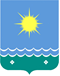  Россия Федерацията               Саха Өрөспүүбүлүкэтэ Мииринэй оройуона«Чернышевскай бөhүөлэгэ»МУНИЦИПАЛЬНАЙ ТЭРИЛЛИИДЬАhАЛТАТА